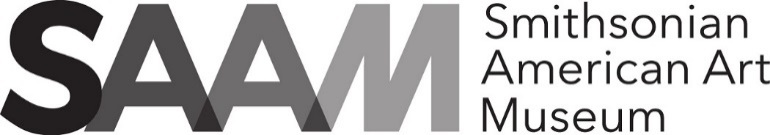                                    Identity Report                                        Conservation DepartmentAccession Number: Accession Number: Insert ThumbnailInsert ThumbnailArtist: Artist: Insert ThumbnailInsert ThumbnailTitle: Title: Insert ThumbnailInsert ThumbnailYear:Year:Insert ThumbnailInsert ThumbnailMedium Line:Medium Line:Insert ThumbnailInsert ThumbnailProcess / Media Line:Process / Media Line:Report By:Approved:Edition:Edition:Signed: Signed:Duration:Duration:Date Compiled:Date Approved:Description (General description of what the artwork looks like, how it is displayed, and its behavior)Description (General description of what the artwork looks like, how it is displayed, and its behavior)Description (General description of what the artwork looks like, how it is displayed, and its behavior)Description (General description of what the artwork looks like, how it is displayed, and its behavior)Statement of Significance (This statement is based on the views of the artist, the curator, and the conservator as to what is important about the work. The aim is to provide a statement which will help guide future decisions about the ongoing care and display of the work. Statement will be drafted early on, but can be amended after key processes are completed such as an artist interview.)Statement of Significance (This statement is based on the views of the artist, the curator, and the conservator as to what is important about the work. The aim is to provide a statement which will help guide future decisions about the ongoing care and display of the work. Statement will be drafted early on, but can be amended after key processes are completed such as an artist interview.)Statement of Significance (This statement is based on the views of the artist, the curator, and the conservator as to what is important about the work. The aim is to provide a statement which will help guide future decisions about the ongoing care and display of the work. Statement will be drafted early on, but can be amended after key processes are completed such as an artist interview.)Statement of Significance (This statement is based on the views of the artist, the curator, and the conservator as to what is important about the work. The aim is to provide a statement which will help guide future decisions about the ongoing care and display of the work. Statement will be drafted early on, but can be amended after key processes are completed such as an artist interview.)Source:Date:Date:Date:Exhibition and Iteration History(This list is not a comprehensive listing of exhibitions for the artwork. Instead, this details the exhibition and iteration history of the edition of the work SAAM acquired. It may also include other relevant installations that will inform conservation decision-making.)DatesExhibition and NotesImagesIteration ReportExhibition and Iteration History(This list is not a comprehensive listing of exhibitions for the artwork. Instead, this details the exhibition and iteration history of the edition of the work SAAM acquired. It may also include other relevant installations that will inform conservation decision-making.)Exhibition and Iteration History(This list is not a comprehensive listing of exhibitions for the artwork. Instead, this details the exhibition and iteration history of the edition of the work SAAM acquired. It may also include other relevant installations that will inform conservation decision-making.)Exhibition and Iteration History(This list is not a comprehensive listing of exhibitions for the artwork. Instead, this details the exhibition and iteration history of the edition of the work SAAM acquired. It may also include other relevant installations that will inform conservation decision-making.)Exhibition and Iteration History(This list is not a comprehensive listing of exhibitions for the artwork. Instead, this details the exhibition and iteration history of the edition of the work SAAM acquired. It may also include other relevant installations that will inform conservation decision-making.)Exhibition and Iteration History(This list is not a comprehensive listing of exhibitions for the artwork. Instead, this details the exhibition and iteration history of the edition of the work SAAM acquired. It may also include other relevant installations that will inform conservation decision-making.)Exhibition and Iteration History(This list is not a comprehensive listing of exhibitions for the artwork. Instead, this details the exhibition and iteration history of the edition of the work SAAM acquired. It may also include other relevant installations that will inform conservation decision-making.)Exhibition and Iteration History(This list is not a comprehensive listing of exhibitions for the artwork. Instead, this details the exhibition and iteration history of the edition of the work SAAM acquired. It may also include other relevant installations that will inform conservation decision-making.)Exhibition and Iteration History(This list is not a comprehensive listing of exhibitions for the artwork. Instead, this details the exhibition and iteration history of the edition of the work SAAM acquired. It may also include other relevant installations that will inform conservation decision-making.)Exhibition and Iteration History(This list is not a comprehensive listing of exhibitions for the artwork. Instead, this details the exhibition and iteration history of the edition of the work SAAM acquired. It may also include other relevant installations that will inform conservation decision-making.)Exhibition and Iteration History(This list is not a comprehensive listing of exhibitions for the artwork. Instead, this details the exhibition and iteration history of the edition of the work SAAM acquired. It may also include other relevant installations that will inform conservation decision-making.)Exhibition and Iteration History(This list is not a comprehensive listing of exhibitions for the artwork. Instead, this details the exhibition and iteration history of the edition of the work SAAM acquired. It may also include other relevant installations that will inform conservation decision-making.)Exhibition and Iteration History(This list is not a comprehensive listing of exhibitions for the artwork. Instead, this details the exhibition and iteration history of the edition of the work SAAM acquired. It may also include other relevant installations that will inform conservation decision-making.)Components
Descriptions 
(Useful info such as format, specs, make/model, as needed)Component Number
Condition
(Note if manual available)Type 
(Uniq / Ded / Hist / Non-Ded)Source(Artist, SAAM, gallery, etc.)MediaMediaMediaMediaDisplay EquipmentDisplay EquipmentDisplay EquipmentSculptural Elements(Describe the condition of the sculptural elements and enter key cataloging elements)Sculptural Elements(Describe the condition of the sculptural elements and enter key cataloging elements)Sculptural Elements(Describe the condition of the sculptural elements and enter key cataloging elements)Sculptural Elements(Describe the condition of the sculptural elements and enter key cataloging elements)Sculptural Elements(Describe the condition of the sculptural elements and enter key cataloging elements)Production History:(Provide a description of how the work was made):EX: the work was shot on 16mm film by the artist, the footage was telecined prior to editing and then edited on computer (AVID) and output on Digital Betacam. For display the gallery has provided a standard definition DVD which was encoded at 8.9 mbps.  The gallery then provided a Digital Betacam clone and a copy of the DVD to the gallery as part of the acquisition.Diagrams and Plans:Diagrams and Plans:Source:Date:RISK ASSESSMENTDisassociation of information:Risk of obsolescence of key display equipment or technologies:Risks associated with poor management of media elements and display equipment:Risks associated with the deterioration of sculptural elements:Safety Concerns:Handling Notes:CONSERVATION PLAN + RECOMMENDATIONS:STORAGE + TRANSPORT RECOMMENDATIONS: